Name of Journal: World Journal of Clinical CasesManuscript NO: 62478Manuscript Type: CASE REPORTBilateral posterior scleritis presenting as acute primary angle closure: A case reportWen C et al. Bilateral posterior scleritis misdiagnosed as PACGChao Wen, Hui DuanChao Wen, Department of Anesthesia, The First Affiliated Hospital of Dalian Medical University, Dalian 116001, Liaoning Province, ChinaHui Duan, Department of Ophthalmology, The First Affiliated Hospital of Dalian Medical University, Dalian 116001, Liaoning Province, ChinaAuthor contributions: Wen C wrote and revised the paper; Duan H was the patient's ophthalmologist, reviewed the literature, and contributed to drafting of the manuscript; all authors issued final approval for the version to be submitted.Corresponding author: Hui Duan, MD, Associate Professor, Department of Ophthalmology, The First Affiliated Hospital of Dalian Medical University, No. 222 Zhongshan Road, Dalian 116001, Liaoning Province, China. duanhui927@outlook.comReceived: January 10, 2021Revised: February 16, 2021Accepted: March 4, 2021Published online: May 26, 2021AbstractBACKGROUNDScleritis is a rare disease and the incidence of bilateral posterior scleritis is even rarer. Unfortunately, misdiagnosis of the latter is common due to its insidious onset, atypical symptoms, and varied manifestations. We report here a case of bilateral posterior scleritis that presented with acute eye pain and intraocular hypertension, and was initially misdiagnosed as acute primary angle closure. Expanding the literature on such cases will not only increase physicians’ awareness but also help to improve accurate diagnosis.CASE SUMMARYA 53-year-old man was referred to our hospital to address a 4-d history of bilateral acute eye pain, headache, and loss of vision, after initial presentation to a local hospital 3 d prior. Our initial examination revealed bilateral cornea edema accompanied by a shallow anterior chamber and visual acuity reduction, with left-eye amblyopia (> 30 years). There was bilateral hypertension (by intraocular pressure: 28 mmHg in right, 34 mmHg in left) and normal fundi. Accordingly, acute primary angle closure was diagnosed. Miotics and ocular hypotensive drugs were prescribed, but the symptoms continued to worsen over the 3-d treatment course. Further imaging examinations (i.e., anterior segment photography and ultrasonography) indicated a diagnosis of bilateral posterior scleritis. Methylprednisolone, topical atropine, and steroid eye drops were prescribed along with intraocular pressure-lowering agents. Subsequent optical coherence tomography (OCT) showed gradual improvements in subretinal fluid under the sensory retina, thickened sclera, and ciliary body detachment.CONCLUSIONBilateral posterior scleritis can lead to secondary acute angle closure. Diagnosis requires ophthalmic accessory examinations (i.e., ultrasound biomicroscopy, B-scan, and OCT).Key Words: Acute primary angle closure; Posterior scleritis; Differential diagnosis; B-scan; Optical coherence tomography; Case report©The Author(s) 2021. Published by Baishideng Publishing Group Inc. All rights reserved. Citation: Wen C, Duan H. Bilateral posterior scleritis presenting as acute primary angle closure: A case report. World J Clin Cases 2021; 9(15): 3779-3786  URL: https://www.wjgnet.com/2307-8960/full/v9/i15/3779.htm  DOI: https://dx.doi.org/10.12998/wjcc.v9.i15.3779Core Tip: Bilateral scleritis is the rarest form of scleritis. The clinical presentation is quite variable, which can make diagnosis even more difficult. Among all cases of scleritis, the overall frequency of intraocular hypertension is low, at only 12.6%. Moreover, among that subpopulation of scleritis cases, bilateral involvement with shallow anterior chamber is often misdiagnosed as uveitis (especially, Vogt-Koyanagi-Harada syndrome) and acute primary angle-closure glaucoma. Differential diagnosis is essential for accurate and effective treatment. We report here a case of bilateral posterior scleritis with acute eye pain and intraocular hypertension, initially misdiagnosed as acute primary angel closure. INTRODUCTIONScleritis is a relatively unusual condition arising from cellular derangement, with the characteristic features of immune-cell infiltration, collagen degradation, and vascular remodeling of the sclera tissue observable by advanced imaging examinations. The typical physical manifestations that prompt sufferers to seek medical care are relatively nonspecific, including eye pain, decreased visual acuity, and dull headache. The combined presentations of the anatomical situation and symptom profile underlie the classification of this condition as anterior or posterior scleritis[1]. In regard to the incidence, only about 1/3 of posterior scleritis cases are bilateral, highlighting the extreme rarity of this subtype of scleritis. The clinical presentation of bilateral posterior scleritis is very diverse, further complicating diagnosis[2]. The versatile clinical signs of posterior scleritis include retinal striae, fluid accumulation under the retina (which leads to retinal detachment), retinal pigment epithelial (RPE) folds, optic disk edema, and choroidal thickening[3]. Among all cases of scleritis, the overall frequency of intraocular hypertension is low (12.6%[1]). Moreover, among these secondary intraocular hypertension patients, cases of bilateral involvement with shallow anterior chamber are often misdiagnosed as uveitis [especially, Vogt-Koyanagi-Harada (VKH) syndrome] and acute primary angle-closure glaucoma. Differential diagnosis is essential because the treatment of these conditions is completely different.CASE PRESENTATIONChief complaintsA 53-year-old man was referred to our hospital to address complaints of bilateral acute eye pain, headache, and loss of vision that had lasted for 4 d.History of present illnessThree days prior to presentation at our hospital, the patient visited a local hospital with the same complaints and was diagnosed with bilateral acute primary angle closure, bilateral refractive error, and amblyopia in his left eye. He was prescribed pilocarpine eye drops (4 times/daily), carteolol hydrochloride (2 times/daily), brinzolamide (3 times/daily), and oral acetazolamide tablets (2 times/daily). The doctors also recommended consideration of laser peripheral iridectomy. However, after 3 d of the drug regimen, the patient’s symptoms only continued to worsen.History of past illnessAt admission, the patient reported no history of systemic immunologic disease, hypertension, or diabetes mellitus. He denied a recent history of influenza infection and of any signs of neurological disorders. Excluding poor eyesight in the left eye, he denied any diagnoses of ocular disorders or refractive error.Personal and family historyThe patient denied any diagnoses of personal and family history.Physical examinationPhysical examination showed cornea edema accompanied by a shallow anterior chamber in both eyes. Best corrected visual acuity was a reduction to 0.6 (corrected by -1.5 Ds) in the right eye and 0.2 (not correctable) in the left eye. Both pupils were round but with slight dilation, situated in front of a transparent lens. Both eyes showed hypertension, with intraocular pressure (IOP) of 32 mmHg for the right eye and 38mmHg for the left eye. Ultrasound biomicroscopic (UBM) examination showed that the anterior chamber depth of the right eye was 1.9 mm and of the left was 1.8mm; in addition, cyclodialysis, pronated ciliary process, and totally closed anterior chamber angle were observed. Optical coherence tomography (OCT) examination showed RPE folds in the right eye and optic disc edema and multiple serous retinal detachments in the left eye. Ultrasound examination showed bilateral thickening of the posterior wall (2.6 mm in the right eye and 2.7 mm in the left eye) and fluid under Tenon’s capsule.Laboratory examinationsLaboratory examinations included tests for complete blood count and sedimentation rate, levels of C-reactive protein, serum rheumatoid factor, and angiotensin converting enzyme, titer of anti-streptolysin O, and presence of serum anti-neutrophil cytoplasmic antibody and antinuclear antibody (commonly referred to as ANA). All results were within normal ranges.Imaging examinationsAnterior segment photography revealed a quite shallow anterior chamber accom-panied by mild cornea edema in both eyes. The pupils were 5 mm and symmetrical to each other. Lenses were transparent without dislocation (Figure 1A and B). Measurement of the anterior chamber depths by UBM also revealed cyclodialysis, pronated ciliary process, and total closure of the anterior chamber angle in both eyes (Figure 2A and B). OCT showed RPE folds in the right eye and optic disc edema and multiple serous retinal detachments in the left eye (Figure 3A and B). Ultrasound showed thickening of the posterior walls and presence of fluid under Tenon’s capsule in both eyes (Figure 4).FINAL DIAGNOSISBilateral posterior scleritis TREATMENTThe patient was prescribed oral methylprednisolone (50 mg/d) on a tapered reduction schedule, as well as calcium tablets, potassium chloride tablets, and omeprazole (20 mg/d) to counter the side effects of steroid treatment. Atropine sulfate eye ointment (1 time/daily) and 0.1% fluorometholone eye drops (4 times/daily) along with carteolol hydrochloride (2 times/daily), brinzolamide (3 times/daily), and oral methazolamide (100 mg/d) were prescribed to decrease the ocular hypertension. After 1 wk of this treatment regimen, the patient’s symptoms started to improve, prompting a reduction in the oral methylprednisolone drug on day 11 of treatment (to 30 mg/d); at the same time, the topical eye drops and ointment treatments were withdrawn. B-scan ultrasound examination at 1.5 mo gave normal findings, at which point the methylprednisolone was stopped. OUTCOME AND FOLLOW-UPOCT examination carried out after the 1st week of treatment showed that the RPE folds and serous detachment had resolved (Figure 5A and B). At that time, B-scan ultrasound also showed resolution of the cyclodialysis and thinning of the posterior walls (Figure 6A and B). Slit-lamp examination showed deepening of the anterior chamber and both pupils to become dilated upon application of atropine sulfate eye ointment (Figure 7). Computerized optometric display showed the refractive degrees to be +1.5 Ds and +6.5 Ds, after adjustment relaxation, in the right eye and left eye, respectively. As of the writing of this manuscript, the patient attends monthly follow-up visits and his visual acuity has remained stable at normal.DISCUSSIONPosterior scleritis is a relatively uncommon and frequently under-recognized type of scleral disease. According to the literature, the incidence of bilateral posterior scleritis varies by country and region, ranging from as low as 15.78% to as high as 71.40%[4]. The clinical features of bilateral posterior scleritis are similar to those of unilateral cases, although there is a prevalence towards younger age, female sex, and elevated ANA titers[2]. The primary presenting symptoms are red eye, periocular pain, and headache, and the clinical ocular findings at presentation are wide ranging, including congestion, anterior scleritis, serous retinal detachment, papilledema, and/or higher IOP[5].When ocular hypertension is present in both eyes with an extra-shallow anterior chamber, which is a more common feature in Asians, it is easy to diagnose acute primary angle closure. The latter condition tends to be more usual in elderly people with short axial length[6]. Our patient's ocular axis was 22.6 mm in the right eye and 20.4 mm in the left eye (conforming to his established hyperopia), which is inconsistent with the clinical manifestations of primary angle-closure glaucoma. Our patient's anterior characteristics were more subtle than those for acute-onset primary angle closure and he showed inconspicuous congestion and corneal edema as well as mild dilated but round pupil. Choroid detachment is common after IOP-induced drops in angle-closure glaucoma but the retina seldom detaches under this situation. Our patient had normal fundi at the beginning of our management, which likely supported the initial misdiagnosis at the first hospital that he visited. When he was referred to our hospital, however, his papillary edema and retinal serous detachment had become obvious, which, when considered along with his collective clinical features, inspired us to conduct further examinations to determine the true reason for his symptoms.VKH syndrome must be part of the differential diagnosis strategy and ruled out in order to make an accurate diagnosis of bilateral posterior scleritis. When the presence of bilateral shallow anterior chambers is accompanied by higher IOP, especially, fundi manifestations can include serous retinal detachment, optic disk swelling, and abnormal findings on fluorescein fundus angiography[7]. Ultrasonography is an essential tool for the diagnosis of posterior scleritis. The “T” sign (present in 41.2% of reported cases[8]) indicates fluid accumulation at the sub-Tenon’s space accompanied by enhancive scleral thickness. Recently, investigations of collective OCT findings revealed that the frequency of subretinal mass was exceedingly more common in acute VKH disease patients (80%) than in patients with posterior scleritis (15%); however, the incidence of RPE folds was higher in posterior scleritis patients (62%) than in acute VKH disease patients (55%)[8]. Our patient showed no signs of iritis in either eye and no signs of predominately neurological and auditory manifestations either. Till now, his fundi have remained stable, without the sunset-glow sign. The increasing IOP in scleritis patients is affected by many factors. Heinz et al[9]have proposed that secondary glaucoma may be rooted in either obstruction of the trabecular meshwork by inflammatory cells directly, attachment of the peripheral cornea to the iris, or a delayed response due to steroid. Other scholars believe that thickening and inflammation of the sclera increase the difficulty of aqueous humor outflow, and lead to fluid retention in the choroid. In addition to these factors, thicker sclera may oppress vortex veins and hinder the backflow of choroidal veins, which will facilitate choroidal congestion and ciliary body detachment[10]. Our patient's UBM results revealed an annular ciliochoroidal detachment and obvious anterior rotation of the ciliary body, which prompted the lens–iris diaphragm to move forward and the transient angle-closure.CONCLUSIONBilateral posterior scleritis should be among the differential diagnoses of acute primary angle closure, and requires further ophthalmic accessory examinations, such as UBM, B-scan ultrasonography, and OCT.REFERENCES1 Yang P, Ye Z, Tang J, Du L, Zhou Q, Qi J, Liang L, Wu L, Wang C, Xu M, Tian Y, Kijlstra A. Clinical Features and Complications of Scleritis in Chinese Patients. Ocul Immunol Inflamm 2018; 26: 387-396 [PMID: 27849414 DOI: 10.1080/09273948.2016.1241282]2 González-López JJ, Lavric A, Dutta Majumder P, Bansal N, Biswas J, Pavesio C, Agrawal R. Bilateral Posterior Scleritis: Analysis of 18 Cases from a Large Cohort of Posterior Scleritis. Ocul Immunol Inflamm 2016; 24: 16-23 [PMID: 26471249 DOI: 10.3109/09273948.2015.1045085]3 Ando Y, Keino H, Nakayama M, Watanabe T, Okada AA. Clinical Features, Treatment, and Visual Outcomes of Japanese Patients with Posterior Scleritis. Ocul Immunol Inflamm 2020; 28: 209-216 [PMID: 30806525 DOI: 10.1080/09273948.2019.1574838]4 Gonzalez-Gonzalez LA, Molina-Prat N, Doctor P, Tauber J, Sainz de la Maza M, Foster CS. Clinical features and presentation of posterior scleritis: a report of 31 cases. Ocul Immunol Inflamm 2014; 22: 203-207 [PMID: 24131324 DOI: 10.3109/09273948.2013.840385]5 Erdogan M, Sayin N, YıldızEkinci D, Bayramoglu S. Bilateral Posterior Scleritis Associated with Giant Cell Arteritis: A Case Report. Ocul Immunol Inflamm 2018; 26: 1244-1247 [PMID: 28914559 DOI: 10.1080/09273948.2017.1343854]6 Li S, Tang G, Fan SJ, Zhai G, Lv J, Zhang H, Lu W, Jiang J, Lv A, Wang N, Cao K, Zhao J, Vu V, Mu D, Pan X, Feng H, Hsia YC, Han Y. Blindness short after treatment of acute primary angle closure in China. Br J Ophthalmol 2020 [PMID: 32769077 DOI: 10.1136/bjophthalmol-2020-316259]7 Yuan F, Zhang Y, Yan X. Bilateral acute angle closure glaucoma as an initial presentation of Vogt-Koyanagi-Harada syndrome: A clinical case report. Eur J Ophthalmol 2020: 1120672120951442 [PMID: 32811185 DOI: 10.1177/1120672120951442]8 Liu XY, Peng XY, Wang S, You QS, Li YB, Xiao YY, Jonas JB. Features of optical coherence tomography for the diagnosis of vogt-koyanagi-harada disease. Retina 2016; 36: 2116-2123 [PMID: 27145255 DOI: 10.1097/IAE.0000000000001076]9 Heinz C, Bograd N, Koch J, Heiligenhaus A. Ocular hypertension and glaucoma incidence in patients with scleritis. Graefes Arch Clin Exp Ophthalmol 2013; 251: 139-142 [PMID: 22820814 DOI: 10.1007/s00417-012-2108-3]10 Ikeda N, Ikeda T, Nomura C, Mimura O. Ciliochoroidal effusion syndrome associated with posterior scleritis. Jpn J Ophthalmol 2007; 51: 49-52 [PMID: 17295141 DOI: 10.1007/s10384-006-0398-x]FootnotesInformed consent statement: Consent was obtained from the patient for publication of this report. Conflict-of-interest statement: The authors declare no conflicts of interest. CARE Checklist (2016) statement: The authors have read the CARE Checklist (2016), and the manuscript was prepared and revised according to the CARE Checklist (2016). Open-Access: This article is an open-access article that was selected by an in-house editor and fully peer-reviewed by external reviewers. It is distributed in accordance with the Creative Commons Attribution NonCommercial (CC BY-NC 4.0) license, which permits others to distribute, remix, adapt, build upon this work non-commercially, and license their derivative works on different terms, provided the original work is properly cited and the use is non-commercial. See: http://creativecommons.org/Licenses/by-nc/4.0/Manuscript source: Unsolicited manuscriptPeer-review started: January 10, 2021First decision: February 12, 2021Article in press: March 4, 2021Specialty type: OphthalmologyCountry/Territory of origin: ChinaPeer-review report’s scientific quality classificationGrade A (Excellent): 0Grade B (Very good): BGrade C (Good): 0Grade D (Fair): 0Grade E (Poor): 0P-Reviewer: Stratton R S-Editor: Zhang H L-Editor: Wang TQ P-Editor: Wang LLFigure Legends 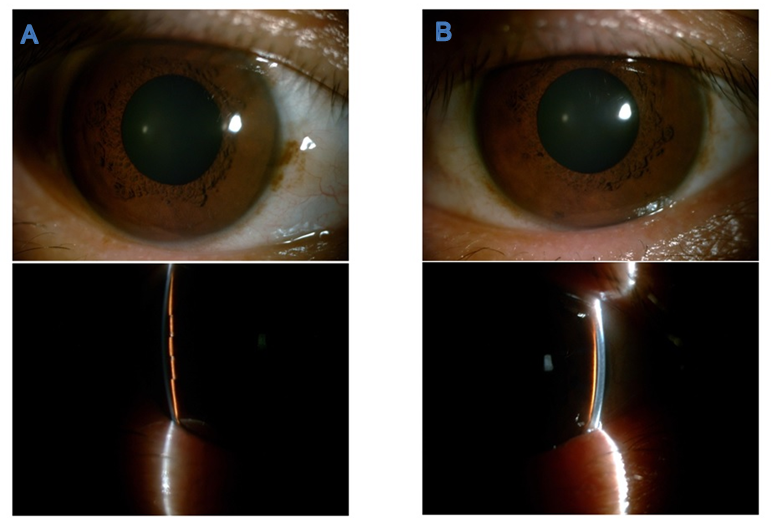 Figure 1 Anterior segment photography before treatment. A quite shallow anterior chamber was present in both eyes and accompanied by mild cornea edema. The pupils were 5 mm, round, and symmetrical to each other. The lenses were transparent without dislocation. A: Right eye; B: Left eye. 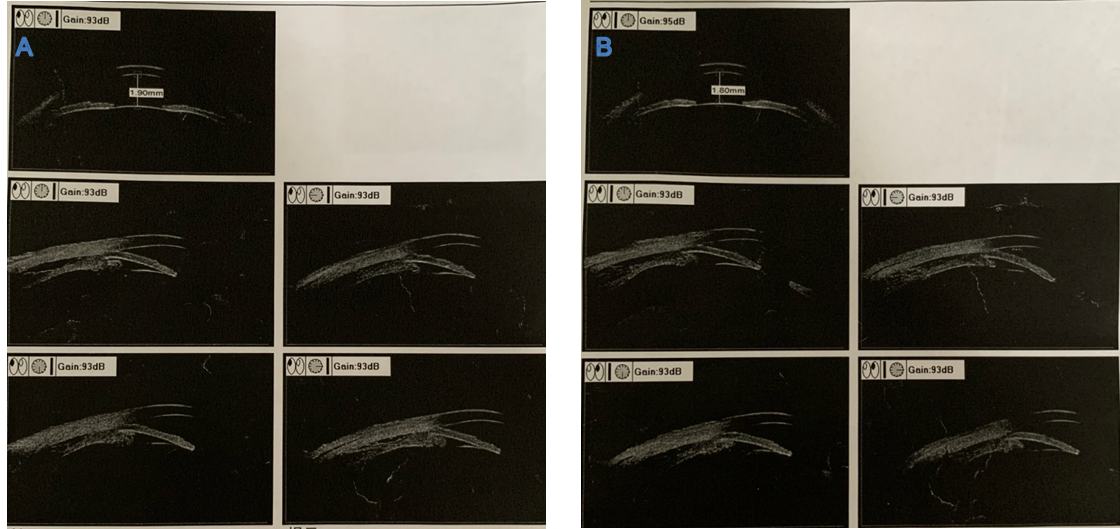 Figure 2 Ultrasound biomicroscopic examination before treatment. The anterior chamber depths were 1.9 mm for the right eye and 1.8 mm for the left eye. Cyclodialysis, pronated ciliary process, and totally closed anterior chamber angle were present. A: Right eye; B: Left eye. 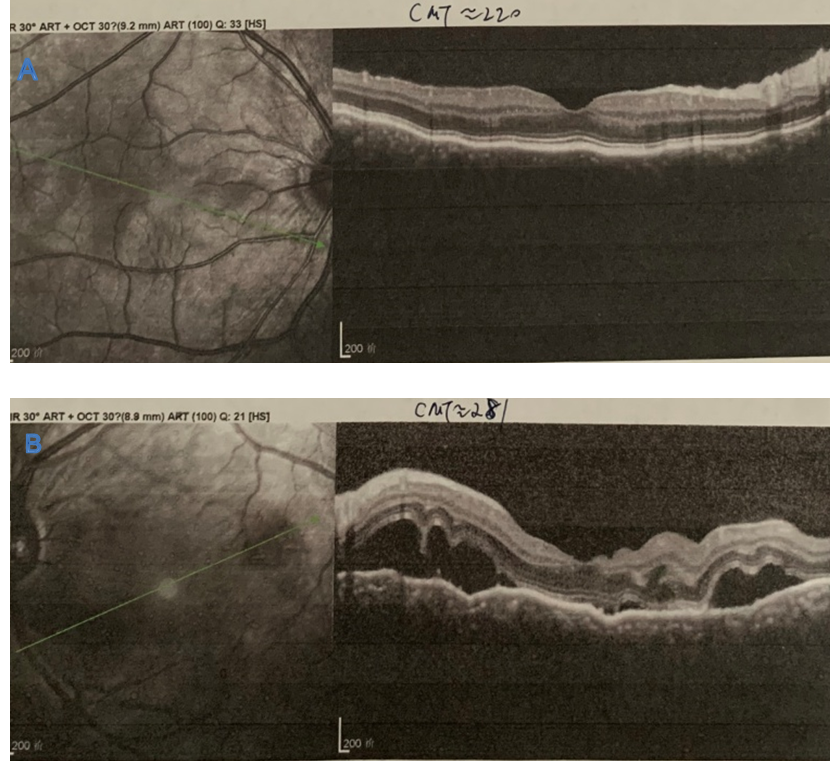 Figure 3 Optical coherence tomography examination before treatment. A: Retinal pigment epithelial folds were found in the right eye; B: Optic disc edema and multiple serous retinal detachments were found in the left eye.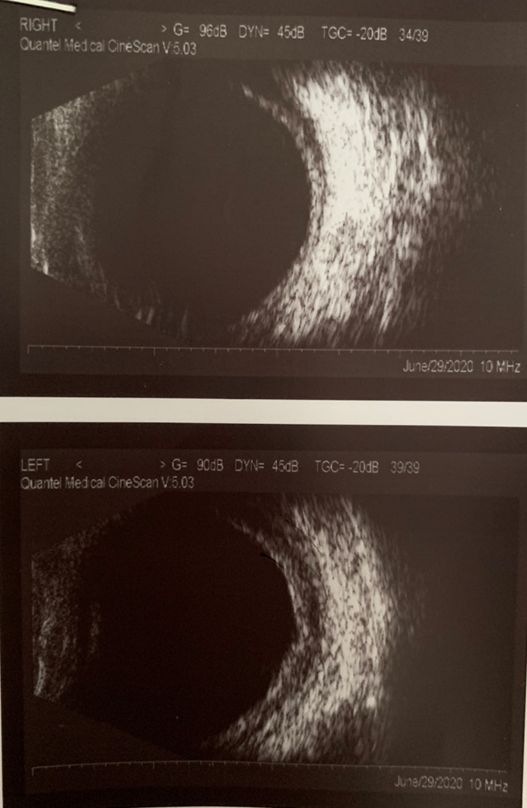 Figure 4 B-scan ultrasonography examination before treatment. Thickening of the posterior walls was present in both eyes, as was fluid under Tenon’s capsule.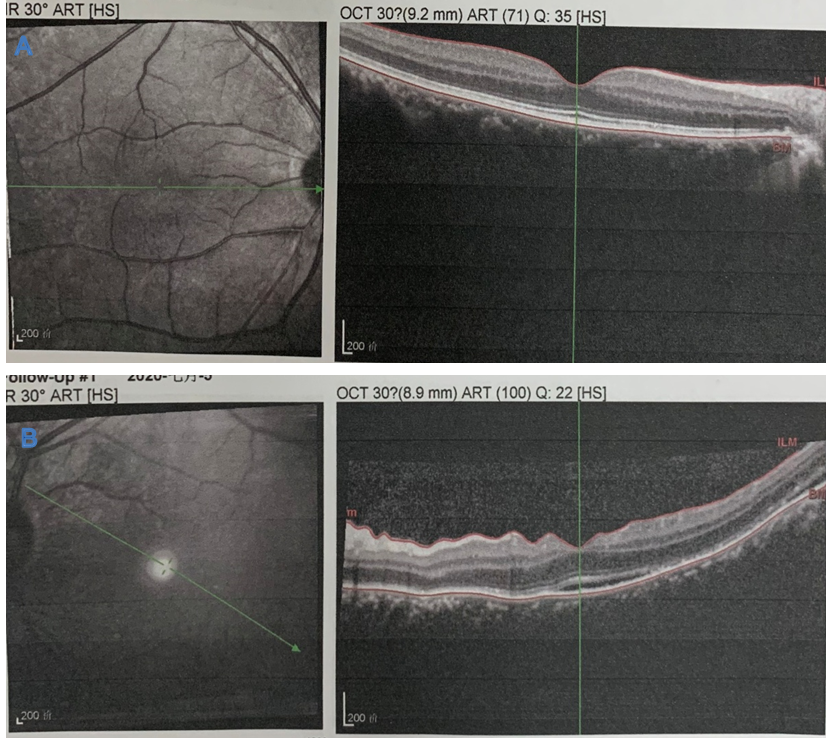 Figure 5 Optical coherence tomography examination after treatment. Retinal pigment epithelial folds and serous detachment were found to have gradually resolved after 1 wk of treatment. A: Right eye; B: Left eye. 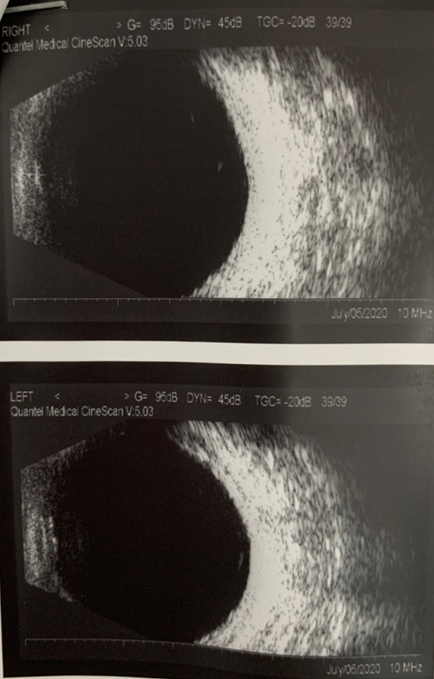 Figure 6 B-scan ultrasonography examination after treatment. Resolution of cyclodialysis and the thinning of posterior walls were found.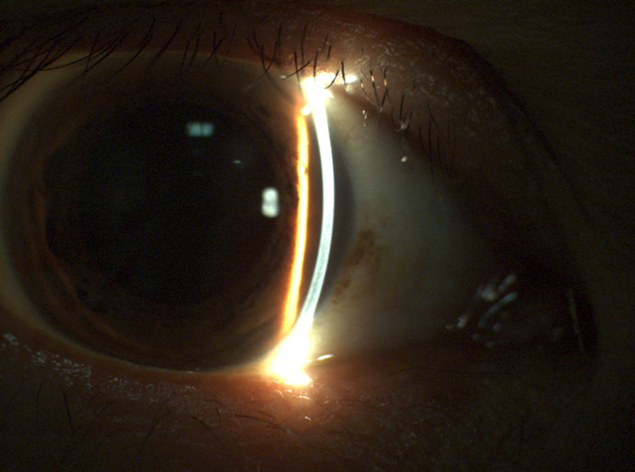 Figure 7 Slit-lamp examination after treatment. Deepening of the anterior chamber and dilation of the pupil upon atropine sulfate eye ointment application were found.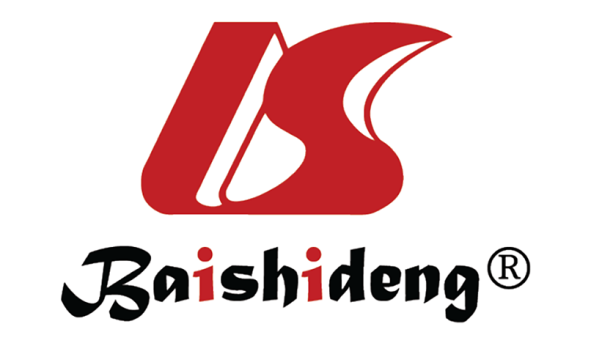 Published by Baishideng Publishing Group Inc7041 Koll Center Parkway, Suite 160, Pleasanton, CA 94566, USATelephone: +1-925-3991568E-mail: bpgoffice@wjgnet.comHelp Desk: https://www.f6publishing.com/helpdeskhttps://www.wjgnet.com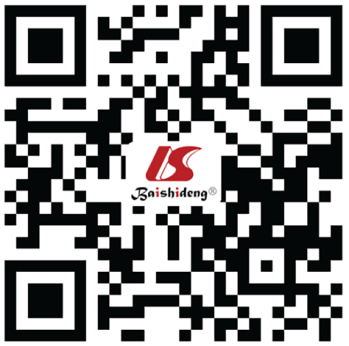 © 2021 Baishideng Publishing Group Inc. All rights reserved.